					Examiner’s Name:                                                                                                                                                                                                                                           Head of the Department: 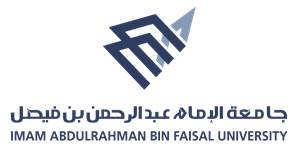 Template 3 Review of Exam Components aligned with blueprint/ Table of Specs. 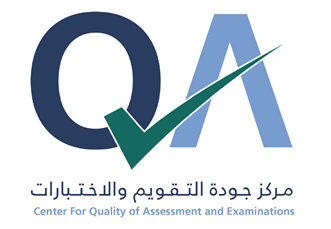 Course Name/ Title:Department: College:Course Instructor:Group:Level & Class:Examiner’s CommentsLearning DomainsOrder of Exam questions in the ExamNumber of Questions MarksUnit/SubjectNo.12345